ZADATAK ZA SRIJEDU.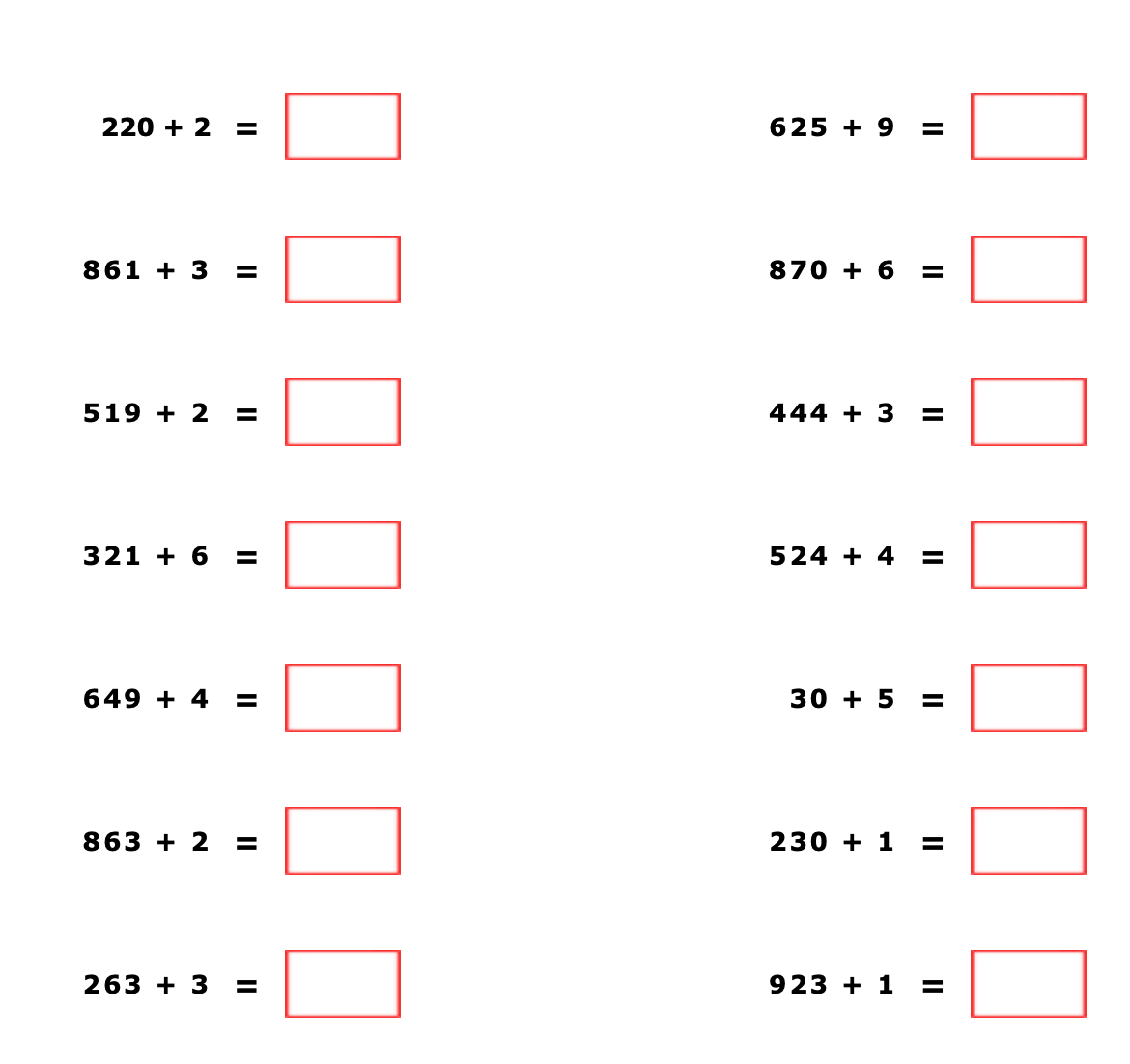 